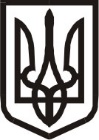 Виконавчий комітет Нетішинської міської радиХмельницької областіР І Ш Е Н Н Я09.11.2023					Нетішин				  № 417/2023Про квартирний облікВідповідно до підпункту 2 пункту «а» статті 30, пункту 3 частини 4     статті 42 Закону України «Про місцеве самоврядування в Україні», статті 15 Житлового кодексу Української РСР, Правил обліку громадян, які потребують поліпшення житлових умов, і надання їм житлових приміщень в Українській РСР, затверджених постановою Ради Міністрів Української РСР і Української республіканської ради професійних спілок від 11 грудня 1984 року № 470, з метою розгляду звернень громадян та враховуючи рекомендації громадської комісії з житлових питань при виконавчому комітеті міської ради від 27 жовтня 2023 року, виконавчий комітет Нетішинської міської радиВИРІШИВ:1. Взяти на квартирний облік за місцем проживання на загальних підставах та включити у список осіб, які користуються правом першочергового одержання житлових приміщень:Пилипчука Сергія Васильовича, … року народження,згідно з підпунктом 5 статті 34 Житлового кодексу України, підпунктом 4 пункту 44 Правил обліку громадян, які потребують поліпшення житлових умов, і надання їм житлових приміщень в Українській РСР, затверджених постановою Ради Міністрів Української РСР і Української республіканської ради професійних спілок від 11 грудня 1984 року № 470, та пунктом 14             статті 12 Закону України «Про статус ветеранів війни, гарантії їх соціального захисту».2. Взяти на квартирний облік за місцем проживання на загальних підставах:Рудченко Ольгу Зіновіївну, … року народження,згідно з підпунктом 4 пункту 13 Правил обліку громадян, які потребують поліпшення житлових умов, і надання їм житлових приміщень в Українській РСР, затверджених постановою Ради Міністрів Української РСР і Української республіканської ради професійних спілок від 11 грудня 1984 року № 470.23. Відмовити у взятті на квартирний облік за місцем проживання на загальних підставах та включенні у список осіб, які користуються правом першочергового одержання житлових приміщень:Бещуку Сергію Олександровичу, … року народження,у зв’язку з відсутністю правових підстав, передбачених статтею 34 Житлового кодексу України та пунктом 13 Правил обліку громадян, які потребують поліпшення житлових умов, і надання їм житлових приміщень в Українській РСР, затверджених постановою Ради Міністрів Української РСР і Української республіканської ради професійних спілок від 11 грудня 1984 року № 470.Міський голова							Олександр СУПРУНЮК